14.02.22. С цель приобщения школьников к изучению традиций и истории защиты Отечества на примере семьи, активисты отрядов ЮНАРМИЯ и волонтеры ПОБЕДЫ в школе провели республиканскую акцию ко Дню защитника Отечества «Армейский чемоданчик»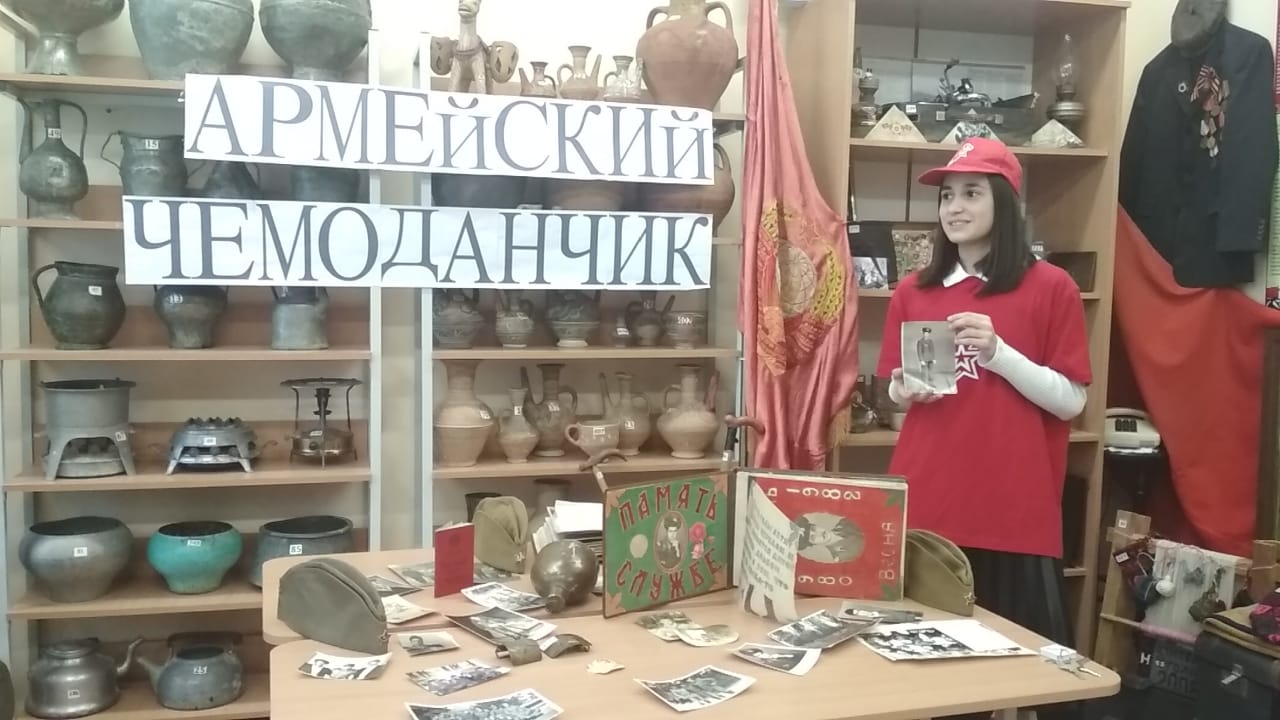 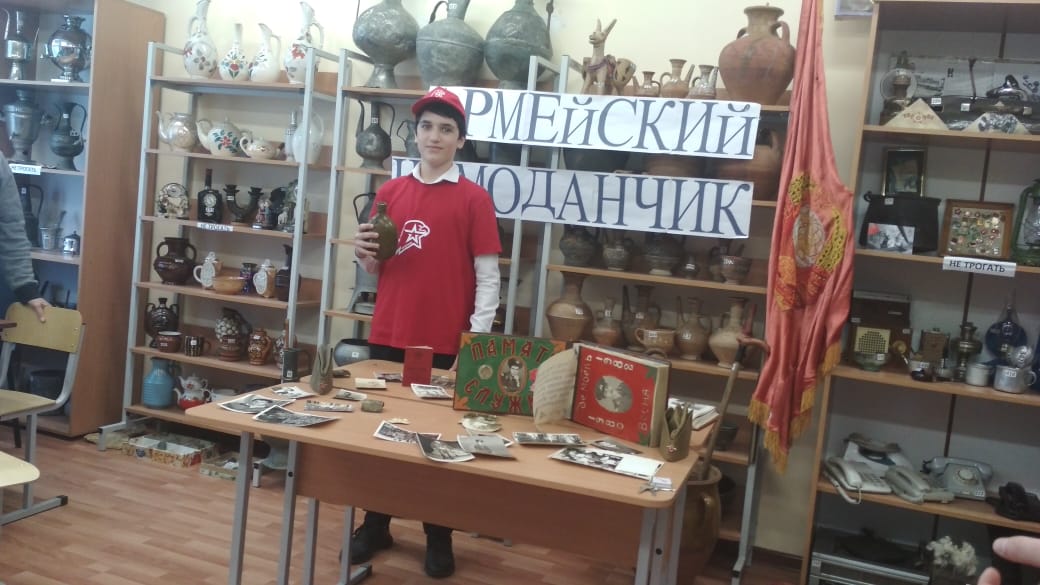 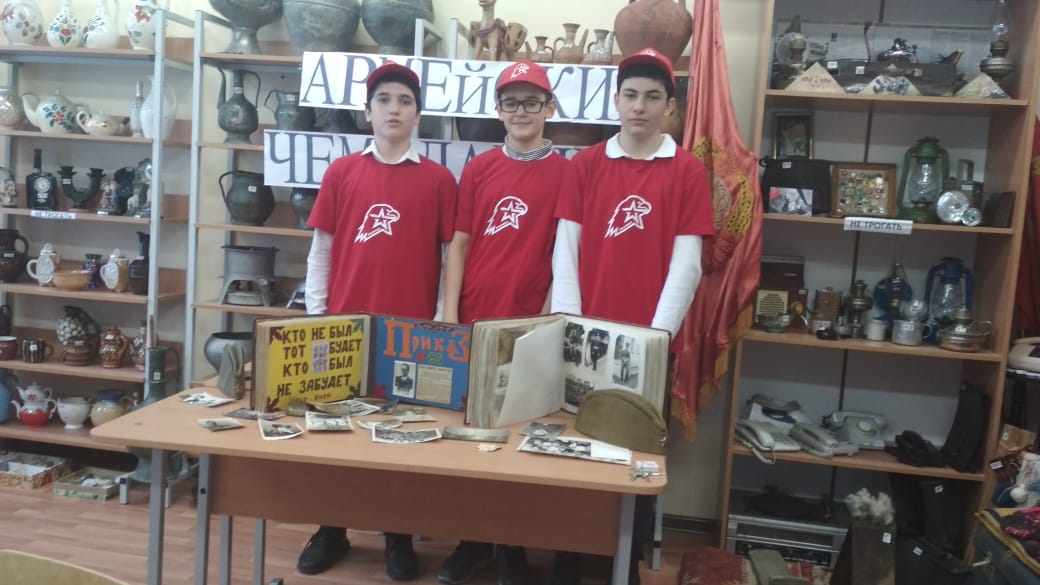 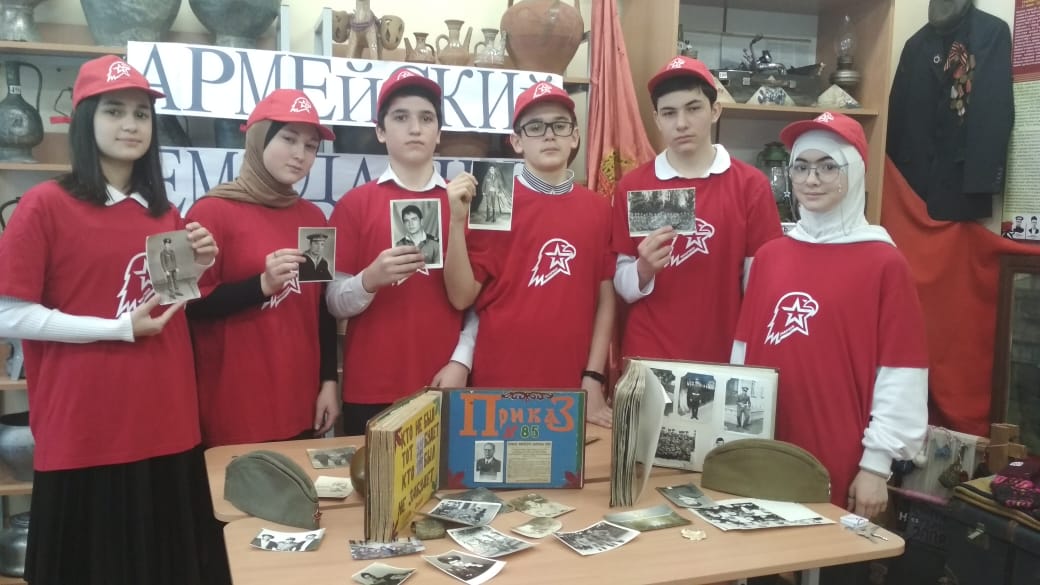 